EMPRESÁRIOS CRIAM ESCRITÓRIO DE CONTABILIDADE ONLINE COM MAIS DE 5 MIL CLIENTESVitor Torres e Fabio Bacarin, fundadores da Contabilizei, apostam nas indicações de consumidores satisfeitos para expandir sua operação14.11.2018 | Por Jacilio SaraivaFabio Bacarin e Vitor Torres: eles criaram um escritório de contabilidade online (Foto: Reprodução/Endeavor)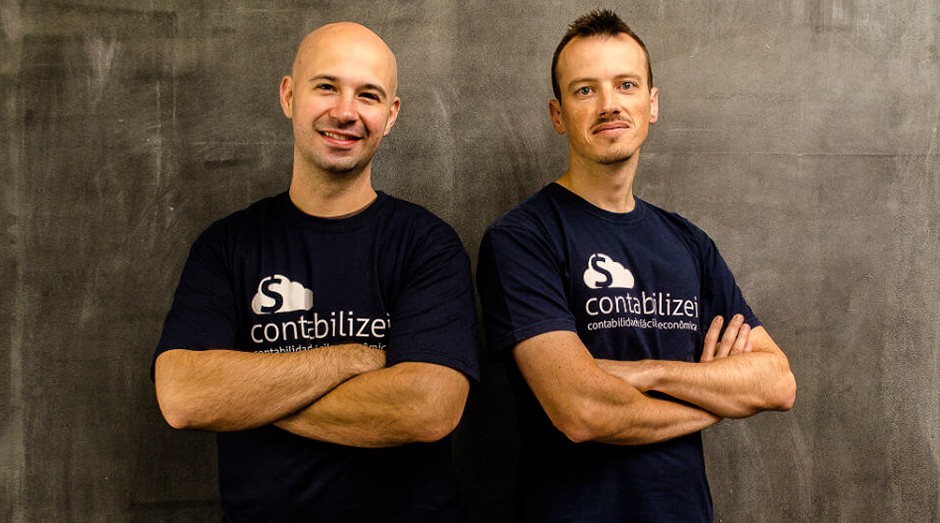 O primeiro escritório de contabilidade online do Brasil: é assim que Vitor Torres, 36 anos, CEO e cofundador da Contabilizei, define a startup que ajudou a criar em 2013. O empresário Fabio Bacarin é seu sócio nessa empreitada.“Na época, percebi que uma das maiores ‘dores’ das empresas era relacionada ao trabalho contábil. Não existia um modelo perfeito para executar esse serviço”, diz.Torres criou um software capaz de substituir a presença física do contador.O programa realiza todos os serviços de contabilidade, como emissão de notas fiscais, gerenciamento da folha de pagamentos e guias de impostos, via computação em nuvem.O foco são empreendimentos enquadrados no Simples Nacional ou no regime de lucro presumido, nas áreas de serviços e varejo. “A maioria dos clientes é composta por micro e pequenos empresários, ou então profissionais autônomos”, afirma Torres, que conta com mais de 5 mil contratos na carteira.Segundo ele, o número de usuários avança, principalmente, coma propaganda boca a boca. “Nossa maior fonte de vendas é a indicação. O índice de satisfação dos usuários está acima de 95%.”Em 2017, a Contabilizei dobrou o tamanho da equipe – agora com mais de 200 funcionários – e passou a oferecer consultoria para a declaração do Imposto de Renda Pessoa Física (IRPF).Para crescer, pretende focar em clientes do setor varejista e aumentar o número de cidades atendidas, que hoje supera 30 municípios.Para bancar a expansão, participou de três rodadas de capital de risco. Os fundos Kaszek e e.Brick estão entre os investidores.Questionário1 – Fábio e Vitor são empresários segundo a legislação brasileira? Justifique abordando quais elementos de empresa possui a Contabilizei.2 – Atividades de fundos de investimentos, como o Kaszek e o Brick, caracterizam-se como econômicas segundo o Direito Empresarial? Justifique.3 – Comente a notícia a partir da teoria dos perfis da empresa desenvolvida por Asquini, dissertando acerca de quais elementos do fenômeno econômico poliédrico descrito pelo teórico podem ser identificados.